Информация об участии в творческих, интеллектуальных конкурсах и мероприятиях, перечень которых утвержден приказом Минпросвещения РФ от 24.07.2019 г.  за 2018-2019 уч. год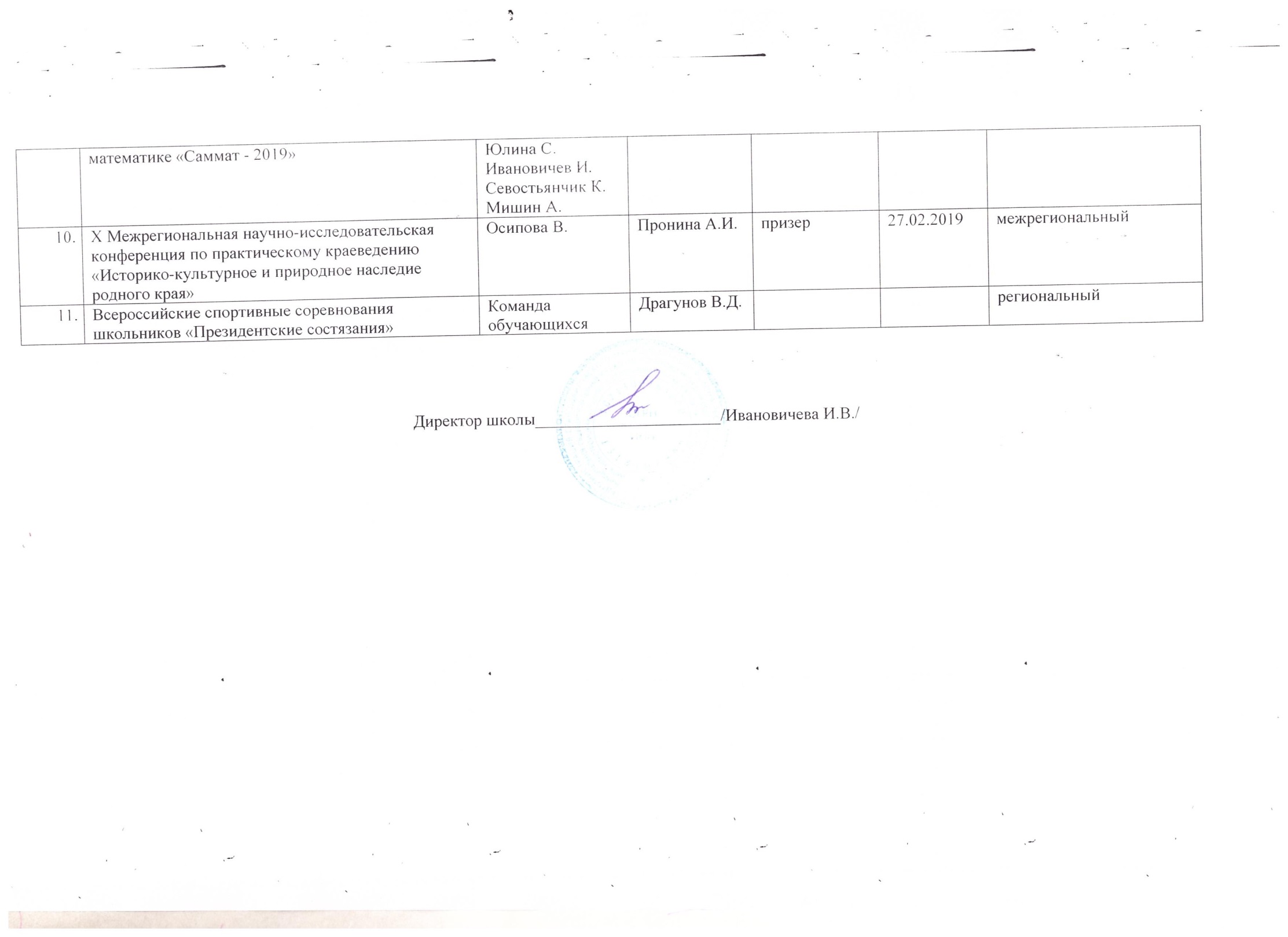 №Конкурс, мероприятиеУчастники (Ф.И., класс)РуководительРезультатДата проведенияУровень(муниципальный, республиканский, всероссийский)Всероссийский  конкурс юных чтецов  «Живая классика»Коновалов М.Воробьева А.Наумова Е.Горшкова Т.А.Участие12.03.2019муниципальныйМежрегиональный конкурс обучающихся общеобразовательных организаций  «Ученик года - 2019»Вадяева Кристина (10 класс)Вишнякова М.Н.Пронина А.И.участие17.01.2019муниципальныйВсероссийская олимпиада школьников по обществознаниюЛушенкова Д.Вишнякова А.Н.участие4.02.2019республиканскийВсероссийская олимпиада школьников по ОБЖЛушенкова Д.Семенкина А.Цулина Я.Осипова В.Драгунов В.Д.3 призера:Лушенкова Д.Семенкина А.Цулина Я.6 02 2019республиканскийВсероссийская олимпиада школьников по физической культуреЦулина Я.Драгунов В.Д.участие13.02.2019республиканскийВсероссийская олимпиада школьников по географииЛушенкова Д.Семенкина К.Цулина Я.Осипова В.Сафронова Н.Пронина А.И.участие15.02.2019республиканскийВсероссийская олимпиада школьников по немецкому языкуЛушенкова Д.Семенкина К.Катков В.Сафронова Н.Минаева Т.Т.участие18.02.2019республиканскийКонкурсный отбор в тематической смене «Лесной подрост» ФГБОУВДЦ «Орленок»Вадяева К.Пронина А.И.участиереспубликанский